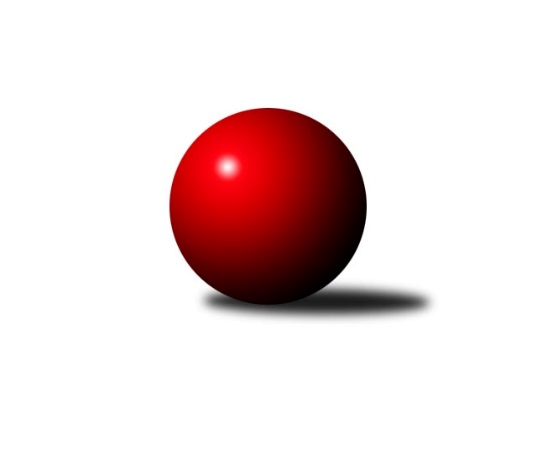 Č.7Ročník 2011/2012	29.10.2011Nejlepšího výkonu v tomto kole: 2640 dosáhlo družstvo: Spartak Přerov ˝C˝Krajský přebor OL 2011/2012Výsledky 7. kolaSouhrnný přehled výsledků:SKK Jeseník ˝B˝	- SK Olomouc Sigma MŽ	6:10	2556:2579		28.10.Spartak Přerov ˝C˝	- TJ Kovohutě Břidličná ˝A˝	10:6	2640:2569		29.10.KK Lipník nad Bečvou ˝A˝	- KKŽ Šternberk ˝A˝	12:4	2472:2277		29.10.TJ Tatran Litovel	- KK PEPINO Bruntál	12:4	2541:2448		29.10.TJ Sokol Mohelnice	- TJ Kovohutě Břidličná ˝B˝	12:4	2558:2542		29.10.KK Jiskra Rýmařov ˝B˝	- KK Zábřeh  ˝C˝	10:6	2527:2465		29.10.Tabulka družstev:	1.	KK Lipník nad Bečvou ˝A˝	7	5	0	2	79 : 33 	 	 2494	10	2.	TJ Tatran Litovel	7	5	0	2	74 : 38 	 	 2458	10	3.	Spartak Přerov ˝C˝	7	5	0	2	69 : 43 	 	 2488	10	4.	TJ Sokol Mohelnice	7	4	1	2	58 : 54 	 	 2405	9	5.	TJ Kovohutě Břidličná ˝A˝	7	4	0	3	62 : 50 	 	 2507	8	6.	KK Jiskra Rýmařov ˝B˝	7	4	0	3	56 : 56 	 	 2407	8	7.	KK PEPINO Bruntál	7	3	1	3	62 : 50 	 	 2369	7	8.	KKŽ Šternberk ˝A˝	7	3	0	4	56 : 56 	 	 2407	6	9.	SK Olomouc Sigma MŽ	7	3	0	4	51 : 61 	 	 2511	6	10.	KK Zábřeh  ˝C˝	7	2	0	5	39 : 73 	 	 2404	4	11.	TJ Kovohutě Břidličná ˝B˝	7	2	0	5	34 : 78 	 	 2394	4	12.	SKK Jeseník ˝B˝	7	1	0	6	32 : 80 	 	 2343	2Podrobné výsledky kola:	 SKK Jeseník ˝B˝	2556	6:10	2579	SK Olomouc Sigma MŽ	Zdenek Janoud	 	 206 	 236 		442 	 2:0 	 431 	 	237 	 194		Břetislav Sobota	Eva Křapková	 	 209 	 194 		403 	 0:2 	 419 	 	200 	 219		František Baslar	Alena Vrbová	 	 187 	 202 		389 	 0:2 	 430 	 	203 	 227		Petr Malíšek	Jaromíra Smejkalová	 	 228 	 208 		436 	 0:2 	 453 	 	214 	 239		Miroslav Hyc	Jana Fousková	 	 219 	 220 		439 	 2:0 	 432 	 	217 	 215		Jiří Baslar	Rostislav  Cundrla	 	 238 	 209 		447 	 2:0 	 414 	 	213 	 201		Jiří Malíšekrozhodčí: Nejlepší výkon utkání: 453 - Miroslav Hyc	 Spartak Přerov ˝C˝	2640	10:6	2569	TJ Kovohutě Břidličná ˝A˝	Jiří Hradílek	 	 200 	 234 		434 	 2:0 	 407 	 	219 	 188		Anna Dosedělová	Rostislav Petřík	 	 212 	 222 		434 	 0:2 	 440 	 	229 	 211		Leoš Řepka	Jiří Kohoutek	 	 223 	 217 		440 	 2:0 	 434 	 	231 	 203		Jiří Večeřa	David Janušík	 	 208 	 219 		427 	 0:2 	 441 	 	214 	 227		Jan Doseděl	Václav Pumprla	 	 204 	 253 		457 	 2:0 	 395 	 	188 	 207		Jiří Procházka	Michal Symerský	 	 228 	 220 		448 	 0:2 	 452 	 	226 	 226		Čestmír Řepkarozhodčí: Nejlepší výkon utkání: 457 - Václav Pumprla	 KK Lipník nad Bečvou ˝A˝	2472	12:4	2277	KKŽ Šternberk ˝A˝	Richard Štětka	 	 185 	 197 		382 	 0:2 	 392 	 	206 	 186		Václav Gřešek	Jitka Szczyrbová	 	 222 	 246 		468 	 2:0 	 399 	 	209 	 190		Pavel Smejkal	Vilém Zeiner	 	 190 	 206 		396 	 0:2 	 408 	 	205 	 203		Pavel  Ďuriš ml.	Rostislav Pelz	 	 175 	 215 		390 	 2:0 	 386 	 	193 	 193		Zdeněk Vojáček	Zdeněk Macháček ml	 	 216 	 188 		404 	 2:0 	 364 	 	183 	 181		Emil Pick	Zdeněk   Macháček st.	 	 216 	 216 		432 	 2:0 	 328 	 	172 	 156		Václav Šubertrozhodčí: Nejlepší výkon utkání: 468 - Jitka Szczyrbová	 TJ Tatran Litovel	2541	12:4	2448	KK PEPINO Bruntál	Pavel Pěruška	 	 230 	 221 		451 	 2:0 	 393 	 	186 	 207		Josef Novotný	Jaroslav Vidim	 	 202 	 219 		421 	 2:0 	 420 	 	197 	 223		František Ocelák	Tomáš Truxa	 	 224 	 221 		445 	 2:0 	 383 	 	193 	 190		Zdeněk Hudec	Jaromír Janošec	 	 218 	 218 		436 	 2:0 	 391 	 	197 	 194		Lukáš Janalík	Ludvík Vymazal	 	 191 	 203 		394 	 0:2 	 435 	 	212 	 223		Tomáš Janalík	Stanislav Brosinger	 	 200 	 194 		394 	 0:2 	 426 	 	226 	 200		Richard Janalíkrozhodčí: Nejlepší výkon utkání: 451 - Pavel Pěruška	 TJ Sokol Mohelnice	2558	12:4	2542	TJ Kovohutě Břidličná ˝B˝	Ludovít Kumi	 	 209 	 210 		419 	 2:0 	 397 	 	196 	 201		Petr Otáhal	Rostislav Krejčí	 	 210 	 216 		426 	 0:2 	 450 	 	224 	 226		Josef Veselý	Dagmar Jílková	 	 235 	 189 		424 	 2:0 	 411 	 	207 	 204		Vladimír Štrbík	Tomáš Potácel	 	 200 	 215 		415 	 0:2 	 437 	 	216 	 221		Miloslav Krchov	Zdeněk Šebesta	 	 210 	 226 		436 	 2:0 	 424 	 	221 	 203		Zdeněk Chmela st. st.	Jaroslav Jílek	 	 207 	 231 		438 	 2:0 	 423 	 	222 	 201		Zdeněk Fiury ml. ml.rozhodčí: Nejlepší výkon utkání: 450 - Josef Veselý	 KK Jiskra Rýmařov ˝B˝	2527	10:6	2465	KK Zábřeh  ˝C˝	Michal Ihnát	 	 204 	 202 		406 	 0:2 	 444 	 	224 	 220		Pavel Hošek	Petr Chlachula	 	 216 	 209 		425 	 2:0 	 375 	 	193 	 182		Jiří Karafiát	Jiří Polášek	 	 205 	 202 		407 	 0:2 	 426 	 	193 	 233		František Langer	Jaroslav Horáček	 	 217 	 228 		445 	 2:0 	 388 	 	204 	 184		Jan Kolář	Martin Mikeska	 	 221 	 218 		439 	 0:2 	 442 	 	208 	 234		Jan Körner	Josef Mikeska	 	 185 	 220 		405 	 2:0 	 390 	 	209 	 181		Jiří Srovnalrozhodčí: Nejlepší výkon utkání: 445 - Jaroslav HoráčekPořadí jednotlivců:	jméno hráče	družstvo	celkem	plné	dorážka	chyby	poměr kuž.	Maximum	1.	Čestmír Řepka 	TJ Kovohutě Břidličná ˝A˝	446.80	299.9	146.9	3.1	3/3	(462)	2.	Rostislav  Cundrla 	SKK Jeseník ˝B˝	442.17	301.9	140.3	3.5	4/5	(470)	3.	Jindřich Gavenda 	KKŽ Šternberk ˝A˝	436.08	298.4	137.7	3.3	3/4	(447)	4.	Václav Pumprla 	Spartak Přerov ˝C˝	433.78	295.0	138.8	3.6	3/4	(457)	5.	Břetislav Sobota 	SK Olomouc Sigma MŽ	432.27	291.3	140.9	5.3	5/5	(449)	6.	Jitka Szczyrbová 	KK Lipník nad Bečvou ˝A˝	431.38	288.0	143.4	2.9	4/4	(468)	7.	František Baslar 	SK Olomouc Sigma MŽ	430.75	290.3	140.5	3.9	4/5	(448)	8.	Jiří Večeřa 	TJ Kovohutě Břidličná ˝A˝	429.13	287.9	141.2	4.7	3/3	(447)	9.	Jiří Hradílek 	Spartak Přerov ˝C˝	428.92	299.5	129.4	7.1	3/4	(459)	10.	Zdeněk   Macháček st. 	KK Lipník nad Bečvou ˝A˝	428.31	286.8	141.5	4.6	4/4	(446)	11.	Miroslav Hyc 	SK Olomouc Sigma MŽ	427.47	292.7	134.7	4.2	5/5	(453)	12.	Jan Körner 	KK Zábřeh  ˝C˝	424.80	291.1	133.7	6.2	5/5	(442)	13.	Jaroslav Vidim 	TJ Tatran Litovel	424.75	293.6	131.2	4.8	3/4	(430)	14.	Petr Malíšek 	SK Olomouc Sigma MŽ	424.60	283.6	141.0	5.5	5/5	(478)	15.	Michal Symerský 	Spartak Přerov ˝C˝	424.44	290.1	134.3	6.6	3/4	(448)	16.	Zdeněk Šebesta 	TJ Sokol Mohelnice	421.25	295.8	125.5	7.7	4/5	(449)	17.	Martin Mikeska 	KK Jiskra Rýmařov ˝B˝	420.70	287.0	133.7	3.5	5/5	(472)	18.	Rostislav Petřík 	Spartak Přerov ˝C˝	420.00	286.8	133.3	4.0	4/4	(456)	19.	Jan Doseděl 	TJ Kovohutě Břidličná ˝A˝	419.67	291.5	128.2	5.5	3/3	(441)	20.	Tomáš Janalík 	KK PEPINO Bruntál	419.67	296.2	123.4	4.8	3/4	(435)	21.	Jaromír Janošec 	TJ Tatran Litovel	417.67	293.7	124.0	6.0	3/4	(436)	22.	Richard Štětka 	KK Lipník nad Bečvou ˝A˝	417.31	295.5	121.8	5.9	4/4	(461)	23.	David Hampl 	KK Jiskra Rýmařov ˝B˝	417.25	287.0	130.3	6.5	4/5	(435)	24.	David Janušík 	Spartak Přerov ˝C˝	416.67	287.8	128.8	4.5	3/4	(433)	25.	Jaroslav Horáček 	KK Jiskra Rýmařov ˝B˝	415.27	287.1	128.1	6.7	5/5	(455)	26.	Dagmar Jílková 	TJ Sokol Mohelnice	414.53	289.4	125.1	7.6	5/5	(428)	27.	Leoš Řepka 	TJ Kovohutě Břidličná ˝A˝	414.27	280.0	134.3	4.4	3/3	(443)	28.	Tomáš Truxa 	TJ Tatran Litovel	412.88	286.8	126.1	6.1	4/4	(445)	29.	Jiří Procházka 	TJ Kovohutě Břidličná ˝A˝	412.08	281.6	130.5	7.3	3/3	(430)	30.	Pavel  Ďuriš ml. 	KKŽ Šternberk ˝A˝	411.58	289.8	121.8	7.5	3/4	(456)	31.	Zdeněk Macháček ml 	KK Lipník nad Bečvou ˝A˝	411.38	284.0	127.4	6.8	4/4	(420)	32.	Josef Veselý 	TJ Kovohutě Břidličná ˝B˝	410.92	284.6	126.3	5.8	4/4	(450)	33.	Jiří Srovnal 	KK Zábřeh  ˝C˝	410.25	282.0	128.3	7.7	4/5	(439)	34.	Jaroslav Pěcha 	Spartak Přerov ˝C˝	409.75	281.9	127.9	7.9	4/4	(452)	35.	Miroslav Sigmund 	TJ Tatran Litovel	408.38	288.1	120.3	5.5	4/4	(427)	36.	Václav Gřešek 	KKŽ Šternberk ˝A˝	408.33	281.5	126.8	8.1	3/4	(461)	37.	Miloslav Krchov 	TJ Kovohutě Břidličná ˝B˝	407.63	282.5	125.1	6.3	4/4	(437)	38.	Jaromíra Smejkalová 	SKK Jeseník ˝B˝	407.20	282.0	125.2	4.5	5/5	(441)	39.	František Ocelák 	KK PEPINO Bruntál	405.79	282.5	123.3	6.0	4/4	(422)	40.	Josef Mikeska 	KK Jiskra Rýmařov ˝B˝	405.73	281.9	123.8	7.8	5/5	(435)	41.	Tomáš Potácel 	TJ Sokol Mohelnice	404.90	281.8	123.1	7.3	5/5	(434)	42.	Emil Pick 	KKŽ Šternberk ˝A˝	402.88	279.8	123.1	8.8	4/4	(442)	43.	Rostislav Pelz 	KK Lipník nad Bečvou ˝A˝	402.17	281.6	120.6	6.0	4/4	(416)	44.	Jiří Malíšek 	SK Olomouc Sigma MŽ	401.60	275.1	126.5	6.0	5/5	(454)	45.	Vilém Zeiner 	KK Lipník nad Bečvou ˝A˝	401.19	283.9	117.3	7.8	4/4	(422)	46.	Petr Chlachula 	KK Jiskra Rýmařov ˝B˝	400.08	279.0	121.1	9.5	4/5	(425)	47.	Zdeněk Chmela st.  st.	TJ Kovohutě Břidličná ˝B˝	397.92	286.9	111.0	8.7	4/4	(424)	48.	Ludvík Vymazal 	TJ Tatran Litovel	396.42	288.6	107.8	9.2	4/4	(437)	49.	Vladimír Štrbík 	TJ Kovohutě Břidličná ˝B˝	393.50	283.8	109.7	9.8	3/4	(411)	50.	Josef Novotný 	KK PEPINO Bruntál	391.83	271.4	120.4	6.8	4/4	(413)	51.	Petr Otáhal 	TJ Kovohutě Břidličná ˝B˝	391.75	280.1	111.6	8.1	4/4	(408)	52.	Lukáš Janalík 	KK PEPINO Bruntál	389.63	279.5	110.1	8.2	4/4	(426)	53.	Jaroslav Jílek 	TJ Sokol Mohelnice	387.13	274.1	113.1	10.2	5/5	(438)	54.	Zdeněk Hudec 	KK PEPINO Bruntál	384.63	272.5	112.1	8.5	4/4	(401)	55.	Jana Fousková 	SKK Jeseník ˝B˝	382.93	275.2	107.7	10.1	5/5	(439)	56.	Zdeněk Vojáček 	KKŽ Šternberk ˝A˝	382.17	266.7	115.5	8.0	3/4	(388)	57.	Josef Matušek 	KK Jiskra Rýmařov ˝B˝	381.25	267.0	114.3	10.8	4/5	(413)	58.	Pavel Smejkal 	KKŽ Šternberk ˝A˝	381.25	272.8	108.5	11.8	4/4	(399)	59.	Zdeněk Fiury st.  st.	TJ Kovohutě Břidličná ˝B˝	381.22	265.4	115.8	6.9	3/4	(426)	60.	Jiří Karafiát 	KK Zábřeh  ˝C˝	380.60	274.2	106.4	11.7	5/5	(424)	61.	Eva Křapková 	SKK Jeseník ˝B˝	378.47	269.9	108.6	12.1	5/5	(403)	62.	Václav Šubert 	KKŽ Šternberk ˝A˝	377.83	266.1	111.8	10.1	4/4	(429)	63.	Tomáš Fiury 	TJ Kovohutě Břidličná ˝A˝	377.10	264.8	112.3	8.2	2/3	(425)	64.	Alena Vrbová 	SKK Jeseník ˝B˝	374.50	263.8	110.7	9.5	5/5	(399)	65.	Martin Kaduk 	KK PEPINO Bruntál	369.06	265.1	103.9	9.3	3/4	(396)	66.	Petr Polášek 	TJ Sokol Mohelnice	366.25	261.5	104.8	13.0	4/5	(391)		Zdenek Janoud 	SKK Jeseník ˝B˝	450.50	298.0	152.5	3.0	2/5	(459)		Pavel Pěruška 	TJ Tatran Litovel	446.00	298.0	148.0	5.5	1/4	(451)		Pavel Hošek 	KK Zábřeh  ˝C˝	444.00	283.0	161.0	4.0	1/5	(444)		Rostislav Krejčí 	TJ Sokol Mohelnice	443.50	305.5	138.0	4.0	1/5	(461)		Jaroslav Krejčí 	Spartak Přerov ˝C˝	436.00	289.0	147.0	3.0	1/4	(436)		Zdeněk Krejčiřík 	KK Lipník nad Bečvou ˝A˝	433.00	302.0	131.0	7.0	1/4	(433)		Jiří Baslar 	SK Olomouc Sigma MŽ	432.00	293.0	139.0	5.0	1/5	(432)		Jakub Mokoš 	TJ Tatran Litovel	429.00	296.0	133.0	4.0	1/4	(446)		František Langer 	KK Zábřeh  ˝C˝	426.00	286.0	140.0	6.0	1/5	(426)		Miroslav Šindler 	Spartak Přerov ˝C˝	425.00	293.0	132.0	7.0	1/4	(425)		Iveta Krejčová 	TJ Sokol Mohelnice	425.00	294.5	130.5	7.5	2/5	(431)		Jaroslav Ďulík 	TJ Tatran Litovel	420.50	309.5	111.0	7.5	2/4	(438)		Jakub Smejkal 	SKK Jeseník ˝B˝	420.00	307.0	113.0	6.0	1/5	(420)		Zdeněk Fiury ml.  ml.	TJ Kovohutě Břidličná ˝B˝	418.88	297.9	121.0	4.5	2/4	(424)		Josef Šilbert 	SK Olomouc Sigma MŽ	417.00	292.0	125.0	5.0	1/5	(417)		Richard Janalík 	KK PEPINO Bruntál	416.00	279.0	137.0	5.0	2/4	(426)		Jiří Kohoutek 	Spartak Přerov ˝C˝	416.00	287.8	128.2	5.8	2/4	(464)		Michal Ihnát 	KK Jiskra Rýmařov ˝B˝	415.00	284.5	130.5	7.0	2/5	(424)		Petr Pick 	KKŽ Šternberk ˝A˝	414.00	281.0	133.0	5.0	2/4	(428)		Jiří Vrba 	SKK Jeseník ˝B˝	413.50	290.0	123.5	3.5	2/5	(421)		Jiří Fiala 	TJ Tatran Litovel	413.00	285.0	128.0	6.0	1/4	(413)		Stanislav Brosinger 	TJ Tatran Litovel	411.88	272.6	139.3	6.5	2/4	(464)		Milan Král 	SK Olomouc Sigma MŽ	409.00	289.0	120.0	6.0	1/5	(409)		Ludovít Kumi 	TJ Sokol Mohelnice	408.83	293.0	115.8	6.7	2/5	(443)		Anna Dosedělová 	TJ Kovohutě Břidličná ˝A˝	407.00	283.0	124.0	8.0	1/3	(407)		Věra Urbášková 	KK Zábřeh  ˝C˝	401.89	283.8	118.1	9.7	3/5	(424)		Anna Drlíková 	TJ Sokol Mohelnice	400.00	287.0	113.0	8.0	1/5	(400)		Přemysl Janalík 	KK PEPINO Bruntál	399.00	302.0	97.0	13.0	1/4	(399)		Hana Ollingerová 	KK Zábřeh  ˝C˝	397.22	288.7	108.6	9.1	3/5	(414)		Zdeněk Chmela  ml.	TJ Kovohutě Břidličná ˝B˝	397.00	294.7	102.3	12.7	2/4	(405)		Miloslav  Compel 	KK Zábřeh  ˝C˝	396.50	275.0	121.5	6.5	2/5	(405)		Zdeněk Sobota 	TJ Sokol Mohelnice	395.50	278.5	117.0	8.5	2/5	(446)		Jan Lenhart 	Spartak Přerov ˝C˝	395.00	290.0	105.0	15.0	1/4	(395)		Jan Kolář 	KK Zábřeh  ˝C˝	394.11	280.3	113.8	9.6	3/5	(435)		Marek Hampl 	KK Jiskra Rýmařov ˝B˝	391.50	276.0	115.5	11.0	1/5	(409)		Ota Pidima 	TJ Kovohutě Břidličná ˝A˝	385.00	278.0	107.0	7.0	1/3	(385)		Antonín Guman 	KK Zábřeh  ˝C˝	384.33	276.0	108.3	11.0	3/5	(410)		Pavel Jüngling 	SK Olomouc Sigma MŽ	384.00	275.3	108.7	13.7	3/5	(393)		Karel Zvěřina 	SK Olomouc Sigma MŽ	381.00	266.5	114.5	8.5	1/5	(391)		Renata Semlerová 	TJ Sokol Mohelnice	377.00	263.0	114.0	5.0	1/5	(377)		Jiří Polášek 	KK Jiskra Rýmařov ˝B˝	373.00	269.0	104.0	8.0	2/5	(407)		Luboš Brouček 	SKK Jeseník ˝B˝	348.00	258.0	90.0	15.0	1/5	(348)		Pavel Dvořák 	KK PEPINO Bruntál	332.00	252.0	80.0	15.0	1/4	(332)		Radomila Janoudová 	SKK Jeseník ˝B˝	320.50	234.5	86.0	17.5	2/5	(364)		Michal Juráš 	SKK Jeseník ˝B˝	312.00	240.0	72.0	23.0	1/5	(312)Sportovně technické informace:Starty náhradníků:registrační číslo	jméno a příjmení 	datum startu 	družstvo	číslo startu
Hráči dopsaní na soupisku:registrační číslo	jméno a příjmení 	datum startu 	družstvo	Program dalšího kola:8. kolo4.11.2011	pá	16:30	KK PEPINO Bruntál - SK Olomouc Sigma MŽ	4.11.2011	pá	16:30	TJ Kovohutě Břidličná ˝B˝ - KK Jiskra Rýmařov ˝B˝	5.11.2011	so	9:00	TJ Kovohutě Břidličná ˝A˝ - TJ Sokol Mohelnice	5.11.2011	so	9:00	TJ Tatran Litovel - KK Lipník nad Bečvou ˝A˝	5.11.2011	so	12:00	KK Zábřeh  ˝C˝ - SKK Jeseník ˝B˝	5.11.2011	so	13:00	KKŽ Šternberk ˝A˝ - Spartak Přerov ˝C˝	Nejlepší šestka kola - absolutněNejlepší šestka kola - absolutněNejlepší šestka kola - absolutněNejlepší šestka kola - absolutněNejlepší šestka kola - dle průměru kuželenNejlepší šestka kola - dle průměru kuželenNejlepší šestka kola - dle průměru kuželenNejlepší šestka kola - dle průměru kuželenNejlepší šestka kola - dle průměru kuželenPočetJménoNázev týmuVýkonPočetJménoNázev týmuPrůměr (%)Výkon3xJitka SzczyrbováKK Lipník A4683xJitka SzczyrbováKK Lipník A116.974681xVáclav PumprlaSp.Přerov C4571xPavel PěruškaLitovel109.794511xMiroslav HycSigma MŽ4531xMiroslav HycSigma MŽ108.654533xČestmír ŘepkaBřidličná A4521xTomáš TruxaLitovel108.334451xPavel PěruškaLitovel4512xJaroslav HoráčekRýmařov B108.194451xJosef VeselýBřidličná B4503xZdeněk   Macháček st.KK Lipník A107.98432